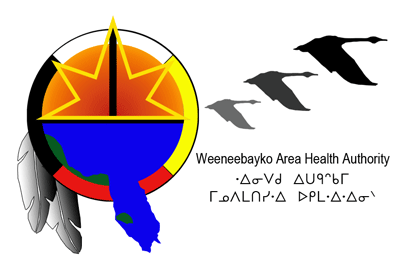 Please use this space for your comment, suggestion or compliment.  When completed pass it on to a WAHA staff member, place it in the comments/suggestions box or email it to the following address patientsatisfaction@weeneebaykohealth.caDate Created:  April 1, 2014Name:I direct my comment/suggestion or compliment to the below Location:I direct my comment/suggestion or compliment to the below Location:  Moose Factory  Moosonee  Fort Albany  Attawapiskat Date:   I wish to keep my comments / suggestions or compliments anonymous.   I wish to keep my comments / suggestions or compliments anonymous.